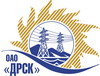 Открытое Акционерное Общество«Дальневосточная распределительная сетевая  компания»Протокол № 398/МТПиР-ВПзаседания закупочной комиссии по выбору победителя по открытому электронному запросу цен на право заключения договора: «Оборудование связи», закупка № 876 ГКПЗ 2015 г.Форма голосования членов Закупочной комиссии: очно-заочная.ВОПРОСЫ, ВЫНОСИМЫЕ НА РАССМОТРЕНИЕ ЗАКУПОЧНОЙ КОМИССИИ: О рассмотрении результатов оценки предложений Участников.О признании предложений соответствующими условиям закупки.О ранжировке предложений. О выборе победителя запроса цен.РЕШИЛИ:По вопросу № 1Признать объем полученной информации достаточным для принятия решения.Утвердить цены, полученные на момент срока окончания приема предложений    участников запроса цен.По вопросу № 2Признать предложения ООО "Русская телефонная компания" (119361, г. Москва, ул. Озёрная, д. 42), ООО "Позитроника-Амур" (675000, Амурская обл., г. Благовещенск, ул. 50 лет Октября, 65 А)   соответствующими условиям запроса цен и принять их к дальнейшему рассмотрению.По вопросу № 31. Утвердить ранжировку предложений:По вопросу № 4Признать Победителем запроса цен:  «Оборудование связи»  участника, занявшего первое место в итоговой ранжировке по степени предпочтительности для  заказчика, а именно ООО "Русская телефонная компания" (119361, г. Москва, ул. Озёрная, д. 42) на условиях: стоимость предложения 2 949 500,00 руб.  без учета НДС; 3 480 410,00 руб. с учетом НДС. Срок поставки: до 31.10.2015 г., согласно графику поставки технического задания. Условия оплаты: в два этапа до 30.06.2015 г. и 30.11.2015 г. после поступления оборудования на склад покупателя  согласно графику поставки. Гарантийный срок: 36 месяцев. Срок действия предложения: до 31 декабря 2015 г.город  Благовещенск«29» апреля 2015 годаМесто в итоговой ранжировкеНаименование и адрес участникаЦена предложения без НДС, руб.1 местоООО "Русская телефонная компания" (119361, г. Москва, ул. Озёрная, д. 42)2 949 500,00 2 местоООО "Позитроника-Амур" (675000, Амурская обл., г. Благовещенск, ул. 50 лет Октября, 65 А)2 950 000,00 Ответственный секретарь Закупочной комиссии: Моторина О.А. _____________________________Технический секретарь Закупочной комиссии:  Коротаева Т.В._______________________________